Outil d’autoévaluation des symptômes liés à la COVID-19Camp de jour de la municipalité d’East Broughton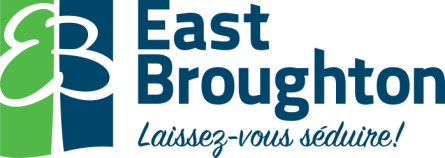 Avant le départ de la maison il est important de poser les questions suivantes à votre enfant afin d’identifier les symptômes de la COVID-19. Cet outil est à utiliser par souci de protection envers les autres enfants et les animateurs. Si l’enfant présente l’un des symptômes suivants ou s’il répond oui à l’une des questions, celui-ci devra quitter les lieux dans les plus brefs délais.  **À noter qu’en cas de doute, le personnel du camp de jour utilisera cet outil afin de prendre une décision sur le retrait ou non de l’enfant. **Questions à poserEst-ce que tu présentes des symptômes liés à la COVID-19 ? TouxFièvrePerte de goût ou de l’odorat Difficultés respiratoiresFaiblesse généraliséeNausées ou vomissementMal de gorgeDouleurs musculaires, abdominales ou articulairesFrissons DiarrhéeAs-tu été en contact avec une personne ayant été déclaré positif à la COVID-19 ?Es-tu en attente d’un résultat du test de COVID-19 ?Est-ce qu’un membre de ta famille (résidant à la même adresse que toi) est en attente d’un résultat d’un test ? Fais-tu partie d’un groupe étant en confinement ?